В селе Татарская Тахтала на 1 октября 2021г. всех пенсионеров Исполнительный комитет Аграмаковского сельского поселения поздравил с Днем пожилого человека.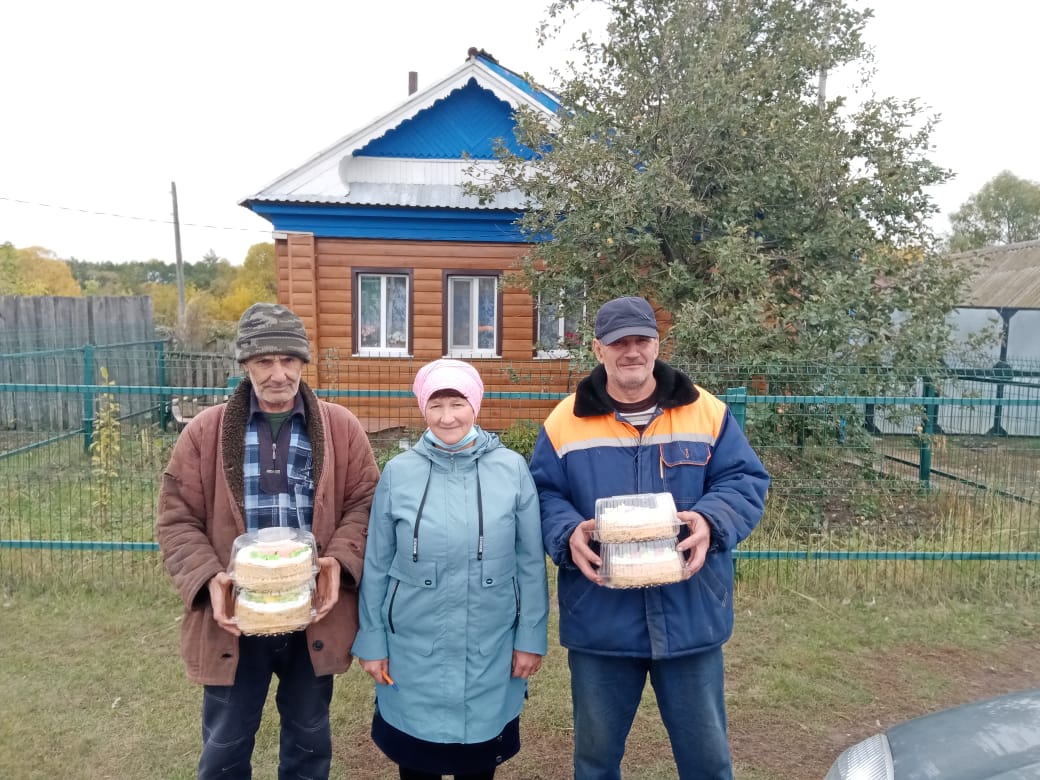 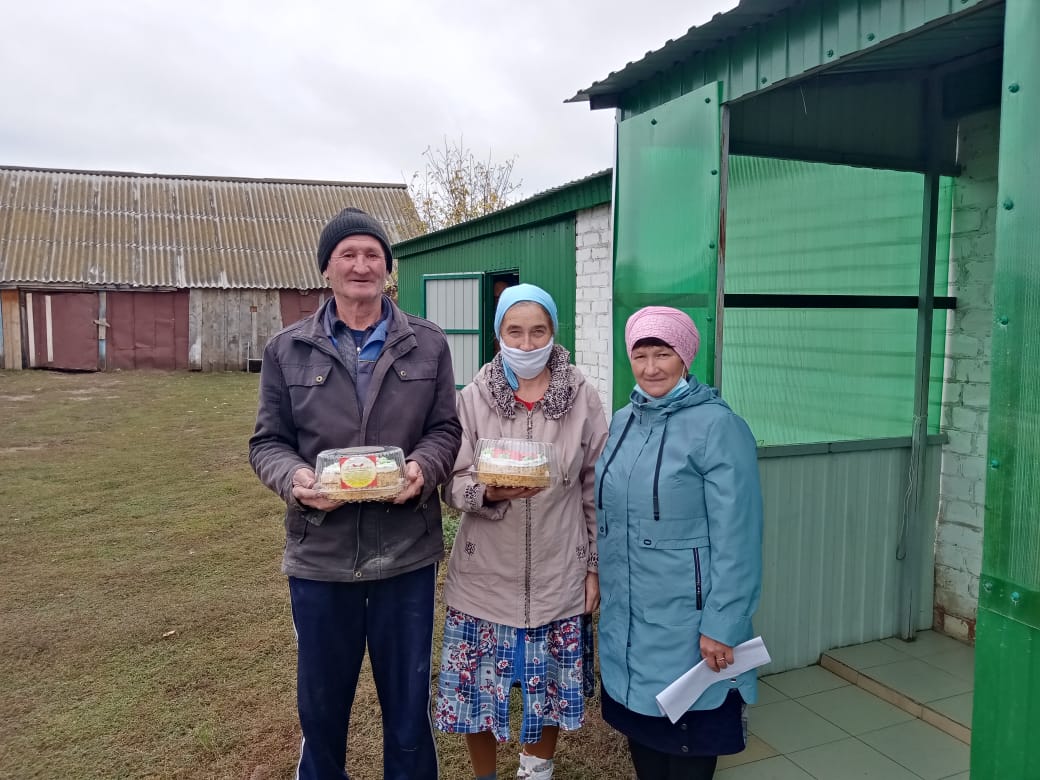 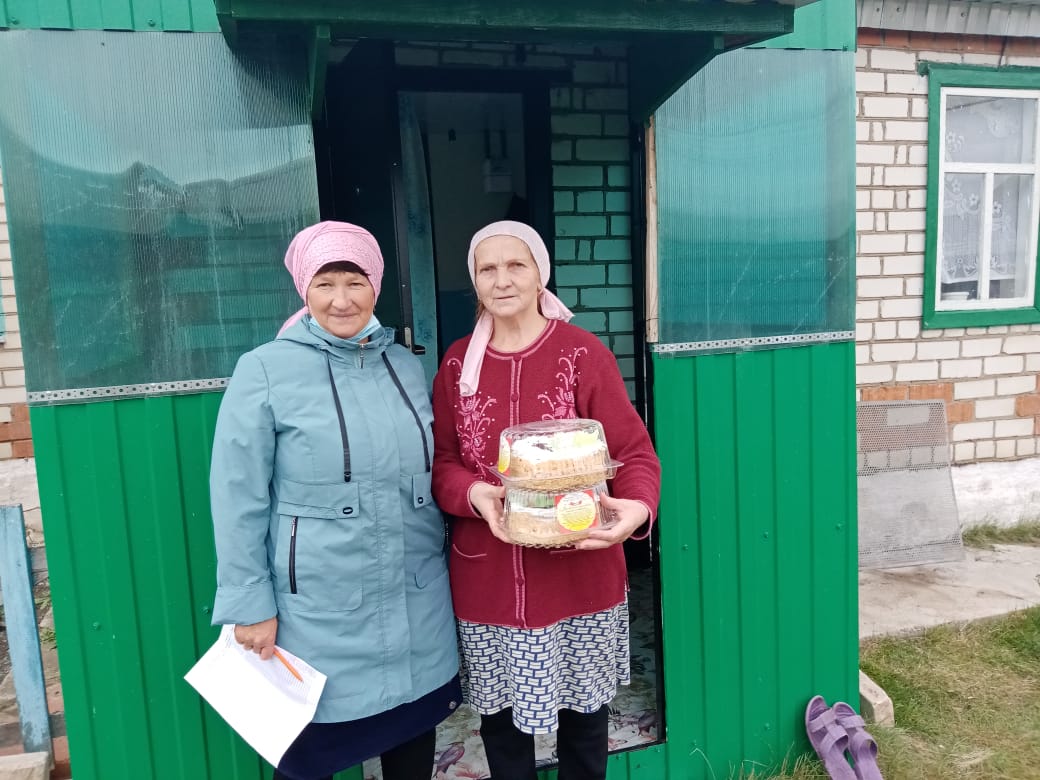 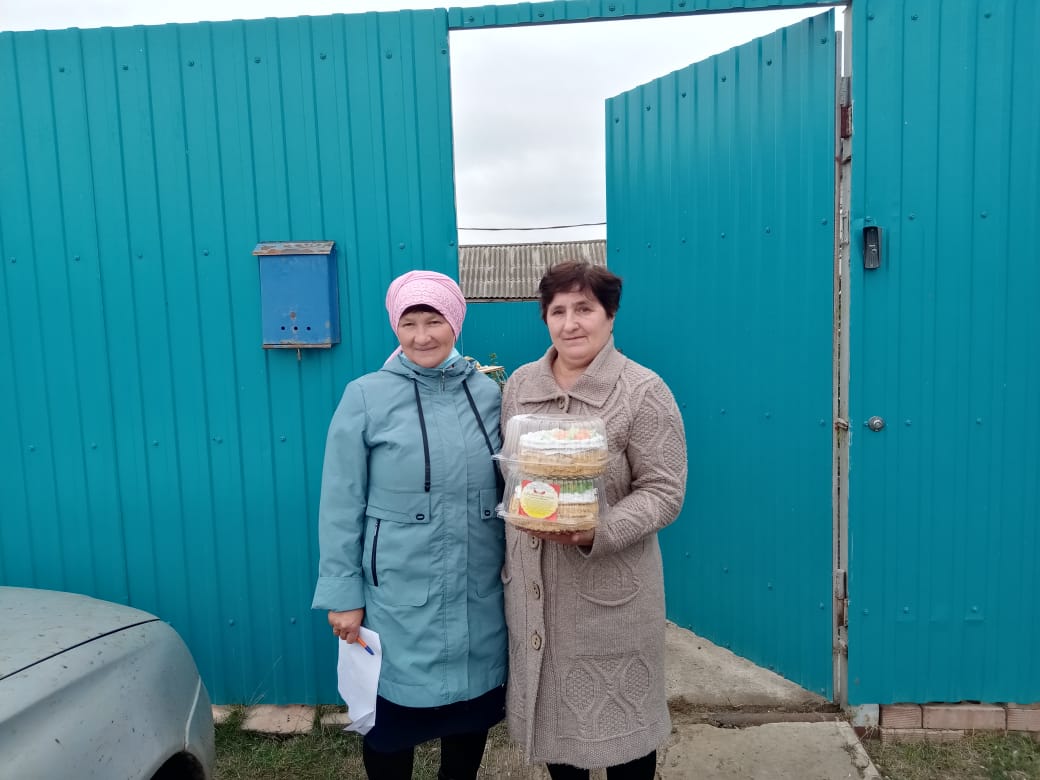 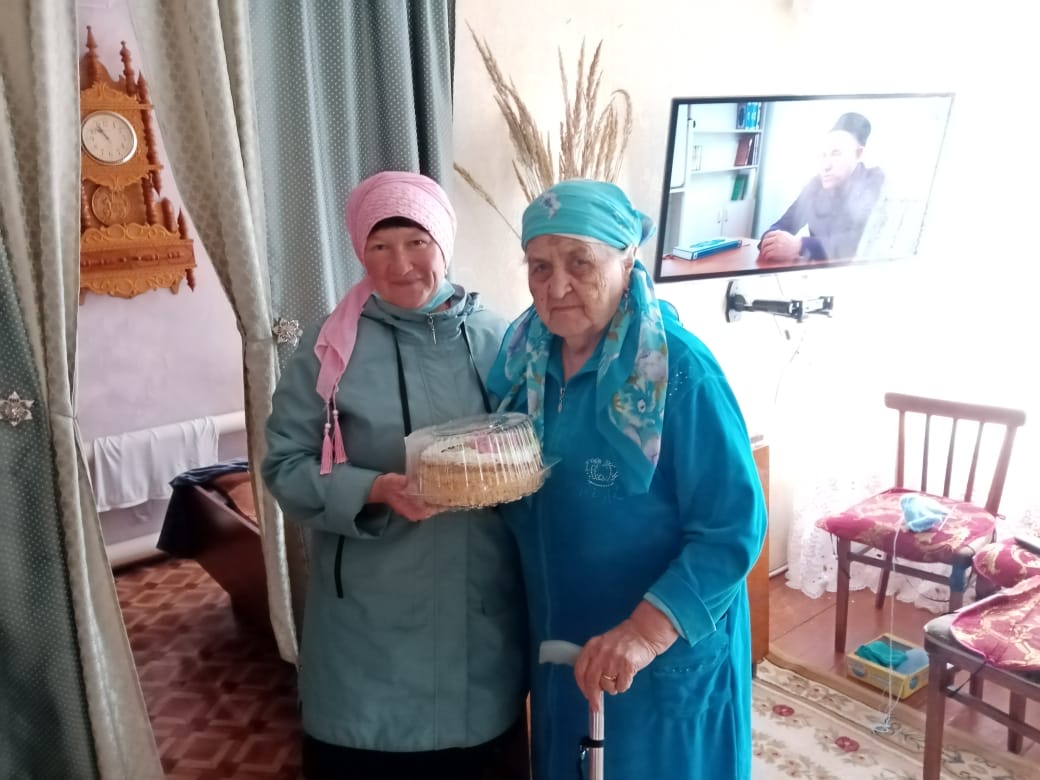 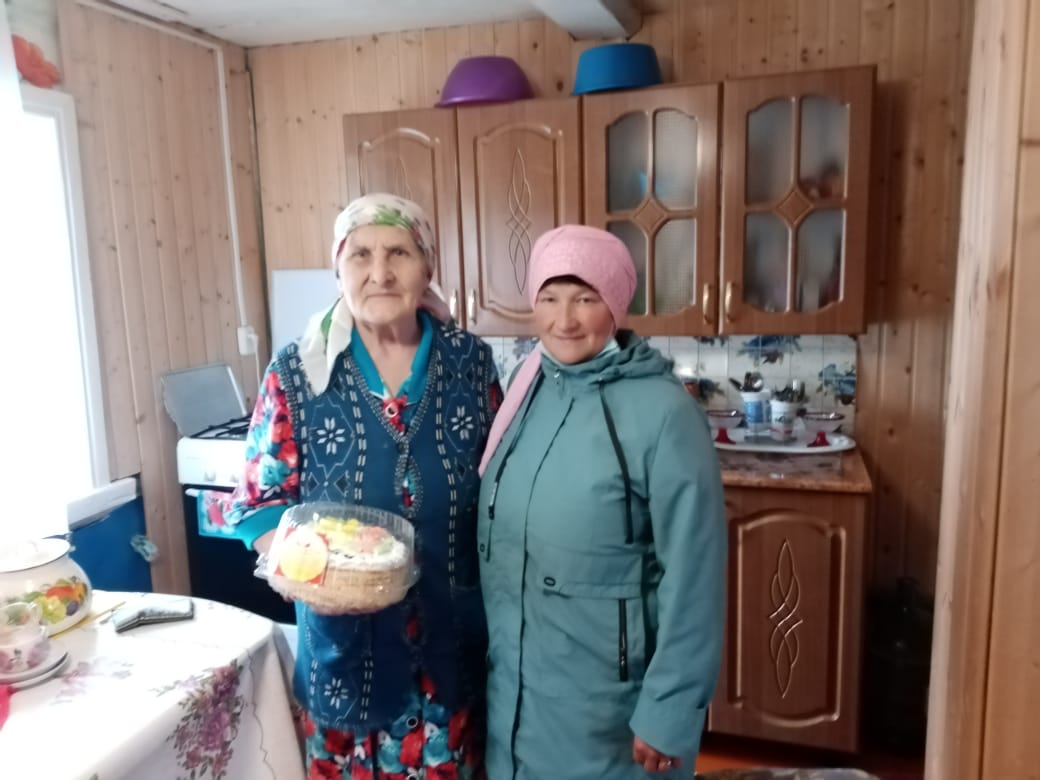 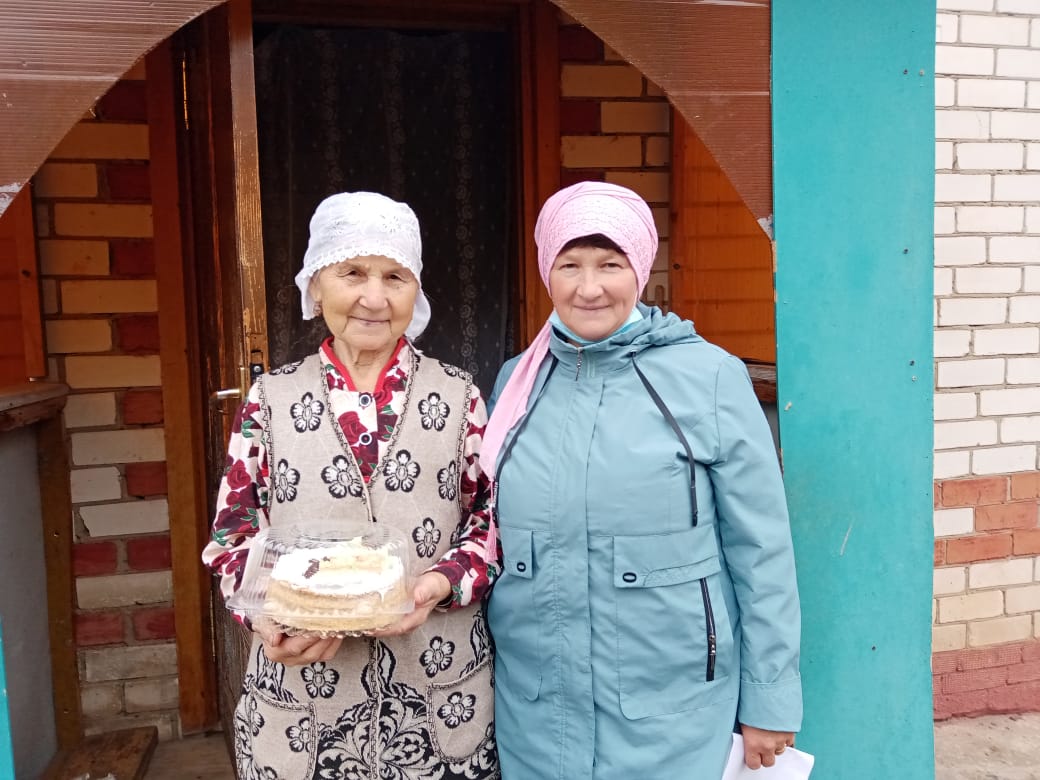 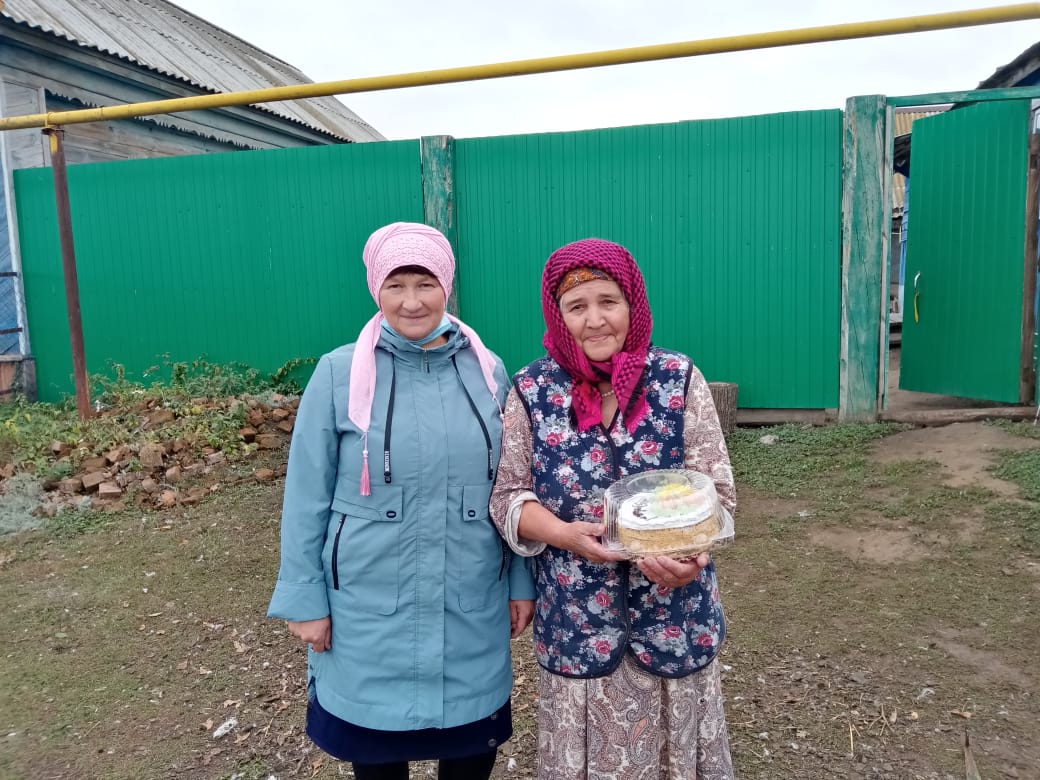 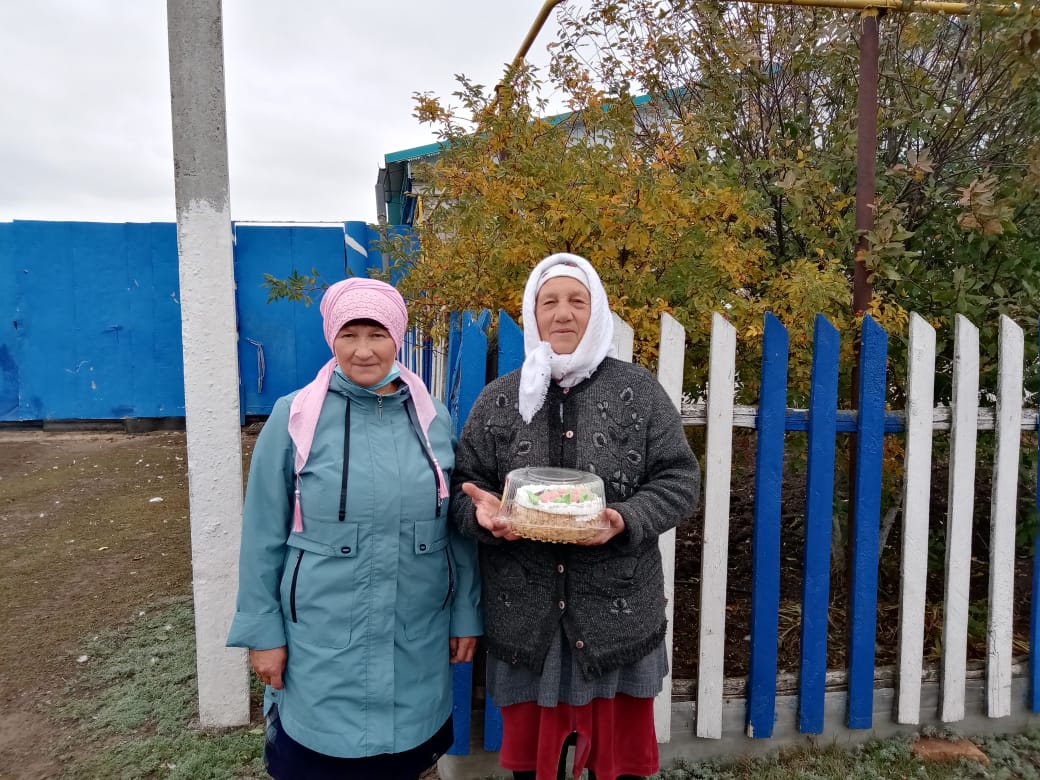 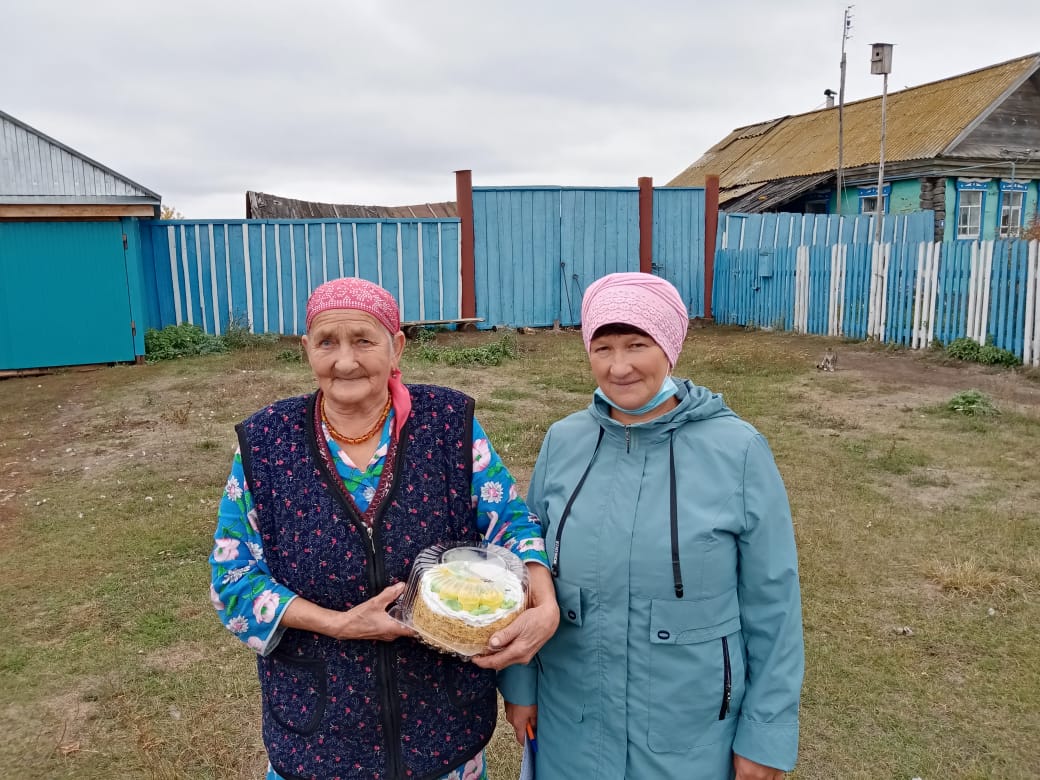 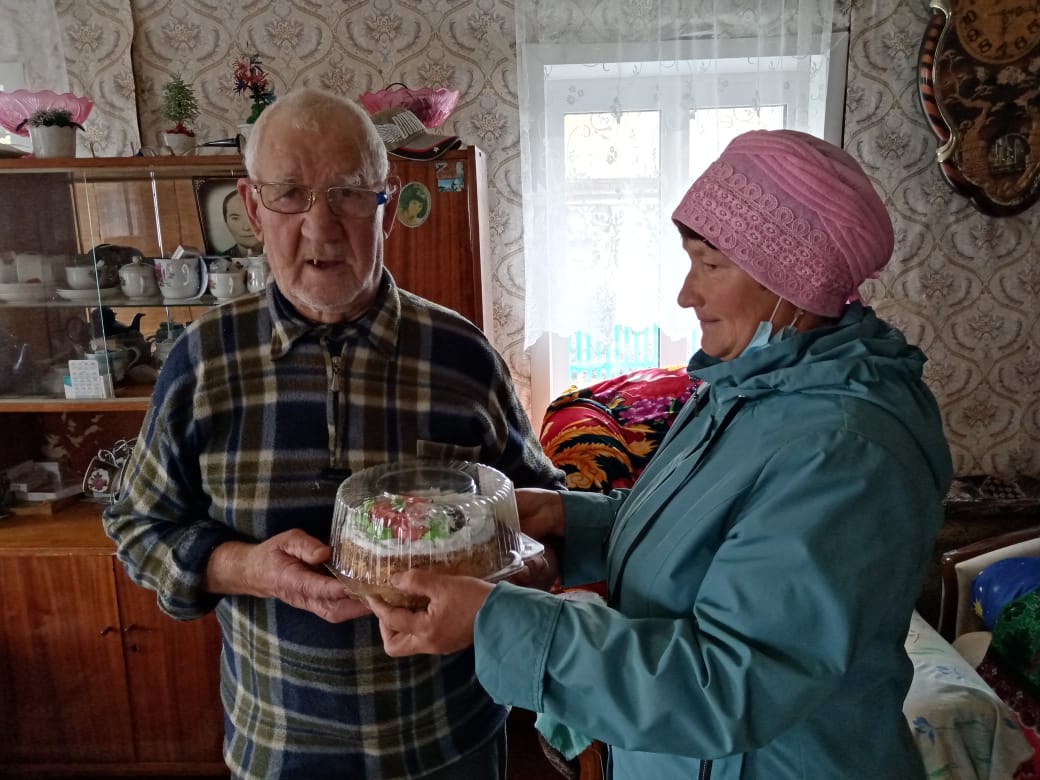 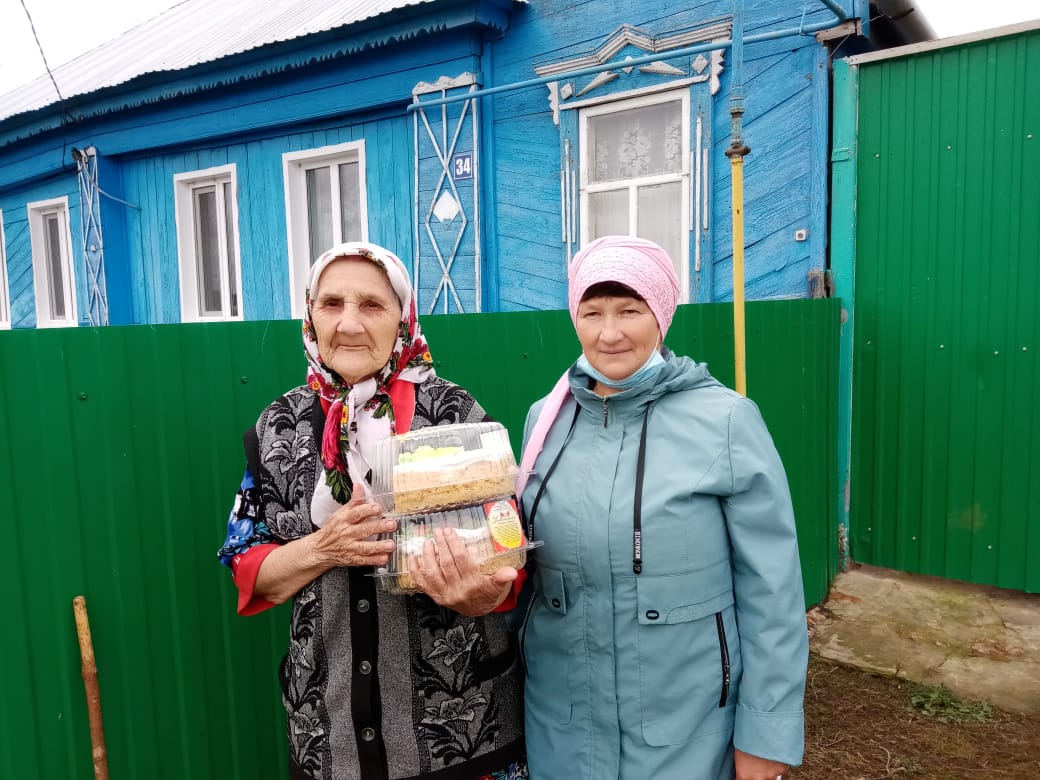 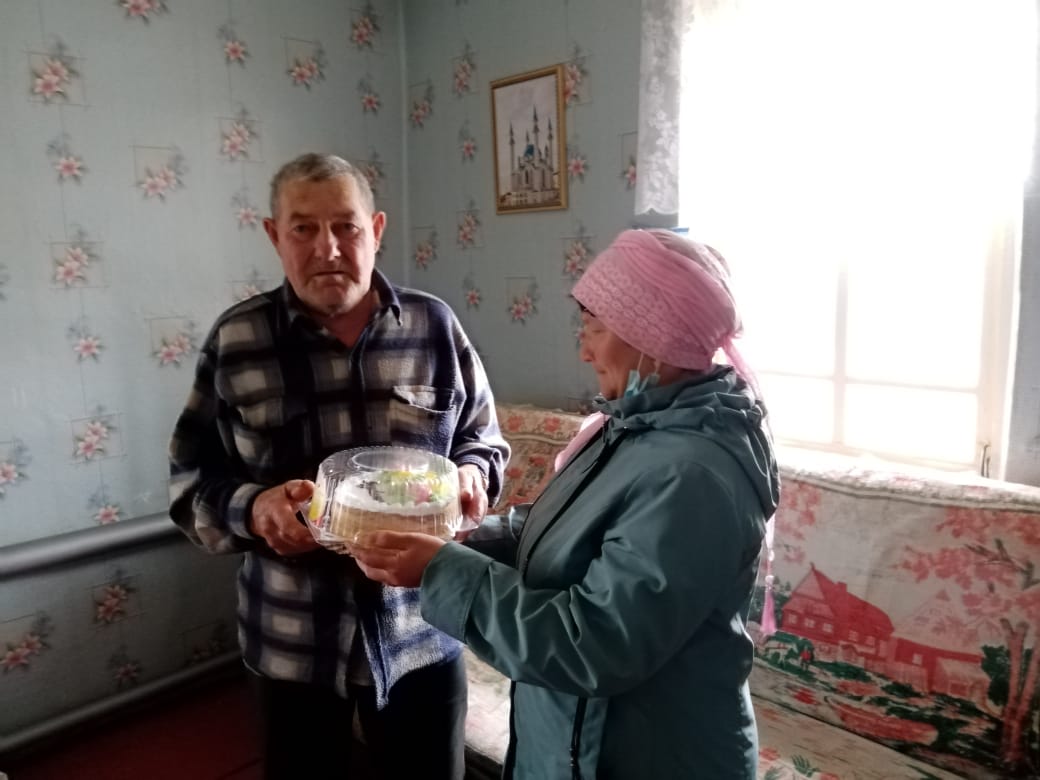 